MODELO DE FORMULÁRIO DE PEDIDODEL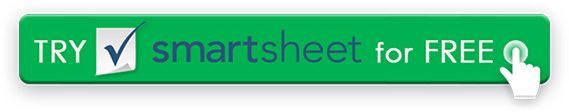 Nome da organizaçãoTODOS OS RECURSOS SÃO BENEFICIADOS:TODOS OS RECURSOS SÃO BENEFICIADOS:SEU LOGOTIPOSEU LOGOTIPOSEU LOGOTIPORua Principal, 123SEU LOGOTIPOSEU LOGOTIPOSEU LOGOTIPOHamilton, OH 44416DATA DA ORDEMDATA DE ENTREGA ESPERADADATA DE ENTREGA ESPERADANOME DO VENDEDORNOME DO VENDEDORNOME DO VENDEDORTELEFONE VENDEDORTELEFONE VENDEDORTELEFONE VENDEDORTELEFONE VENDEDORSEU LOGOTIPOSEU LOGOTIPOSEU LOGOTIPO(321) 456-7890SEU LOGOTIPOSEU LOGOTIPOSEU LOGOTIPOEndereço de e-mail /webSEU LOGOTIPOSEU LOGOTIPOSEU LOGOTIPOFaça check/m.o.  a pagarNOME DO ITEM[NOME DO ITEM 1][NOME DO ITEM 1][NOME DO ITEM 2][NOME DO ITEM 2][NOME DO ITEM 3][NOME DO ITEM 3][NOME DO ITEM 3][NOME DO ITEM 4][NOME DO ITEM 4][NOME DO ITEM 5][NOME DO ITEM 5][NOME DO ITEM 6]Nome da organizaçãoDESCRIÇÃO DO ITEM[DESCRIÇÃO DO ITEM 1][DESCRIÇÃO DO ITEM 1][DESCRIÇÃO DO ITEM 2][DESCRIÇÃO DO ITEM 2][DESCRIÇÃO DO ITEM 3][DESCRIÇÃO DO ITEM 3][DESCRIÇÃO DO ITEM 3][DESCRIÇÃO DO ITEM 4][DESCRIÇÃO DO ITEM 4][DESCRIÇÃO DO ITEM 5][DESCRIÇÃO DO ITEM 5][DESCRIÇÃO DO ITEM 6]CUSTO DO ITEMNOME /ENDEREÇO DO CLIENTETELEFONE / E-MAILQTYQTYQTYQTYQTYQTYQTYQTYQTYQTYQTYQTYTOTAL$0,00$0,00$0,00$0,00$0,00$0,00$0,00$0,00ITEM QTYITEM QTYITEM QTYITEM QTYITEM QTYITEM QTYITEM QTYITEM QTYITEM QTYITEM QTYITEM QTYITEM QTYTOTALOBRIGADO000000000000$0,00DISCLAIMERTodos os artigos, modelos ou informações fornecidos pelo Smartsheet no site são apenas para referência. Embora nos esforcemos para manter as informações atualizadas e corretas, não fazemos representações ou garantias de qualquer tipo, expressas ou implícitos, sobre a completude, precisão, confiabilidade, adequação ou disponibilidade em relação ao site ou às informações, artigos, modelos ou gráficos relacionados contidos no site. Qualquer dependência que você deposita em tais informações está, portanto, estritamente em seu próprio risco.